INSTRUCTION SHEETTEACHER EVALUATION FORMStudent Outcome DataTo create a MEAP or MME Percent Proficient Trend Analysis Report in DataDirector, please follow these instructions:Go to DataDirector from our website or enter:  https://www98.achievedata.com/eup/Enter Username and PasswordSelect the Site that you would like to work withinClick the Reports tabScroll down to the Pre-Built ReportsClick either MEAP Percent Proficient Trend Analysis or MME Percent Proficient Trend AnalysisClick bubble Year To Year ComparisonClick Add Test Year(s)Hold CTRL + Three most recent yearsClick Save ChangesClick Submit at bottom of pageClick the down arrow under Available Subjects, Choose appropriate curriculum and grade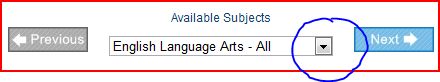 Copying and PastingCopy and paste the graph from DataDirector into the following picture control:Insertion point must be on graph in DataDirectorRight Click, CopyGo back to Microsoft® Word-Teacher Evaluation Template Click on Picture Control (blue box), Right Click, PasteEvidence of Professional GrowthInstruction (Administrator)Log into the MRX web site:  https://mxweb.media-x.com/home/mcrel/Click on: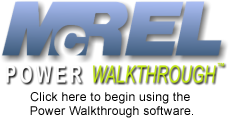 To the right of Walkthrough tab, click Reports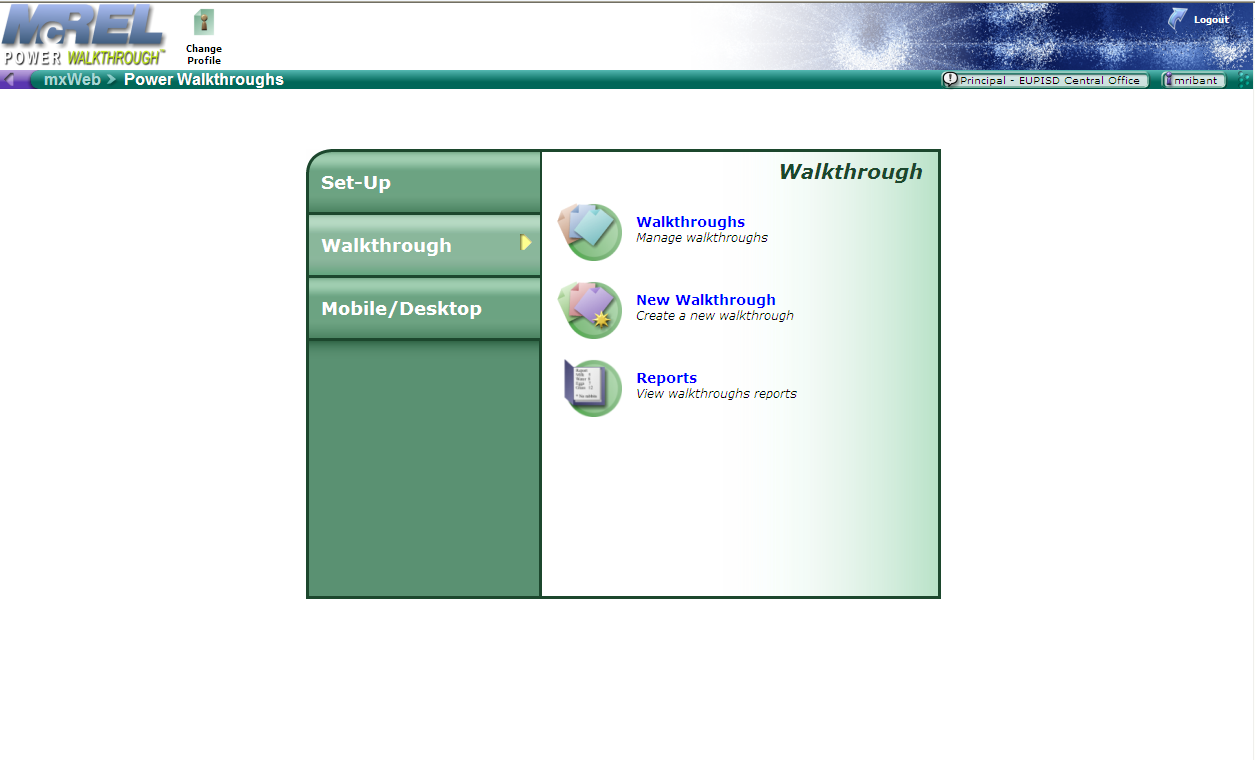 Click on the Report type(s) to include in the evaluation – See below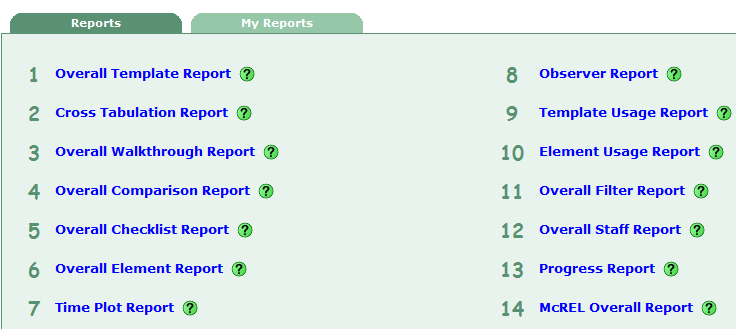 Setup perimeters accordingly (see primary strategies report below)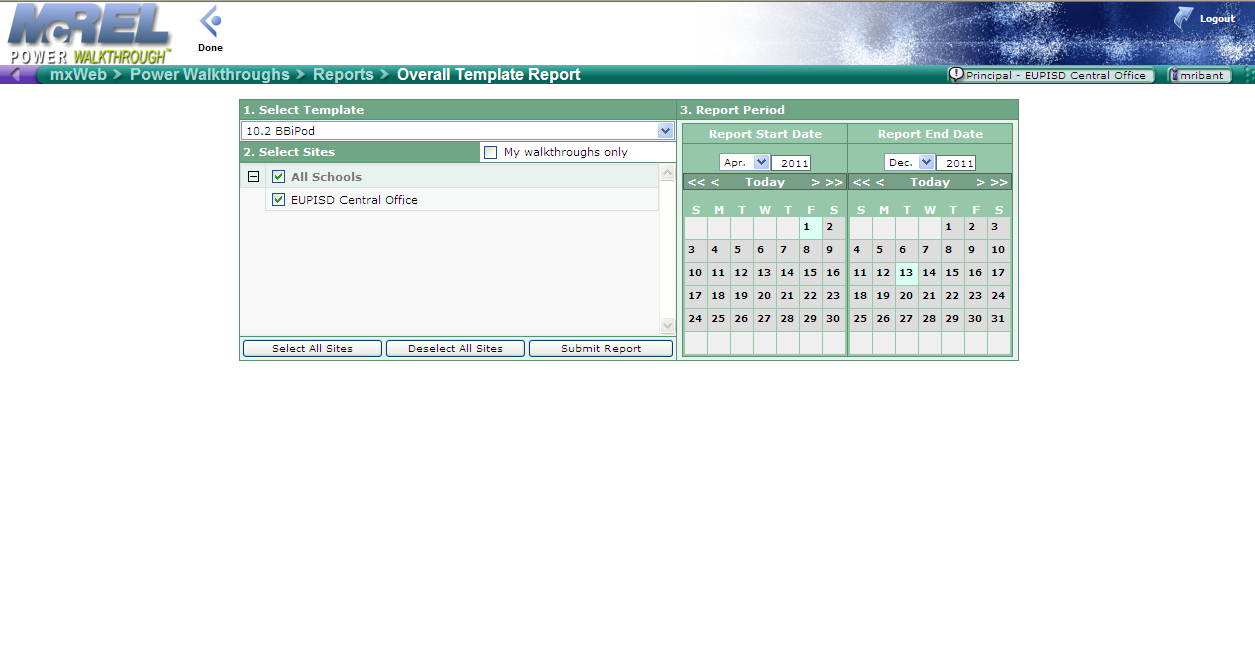 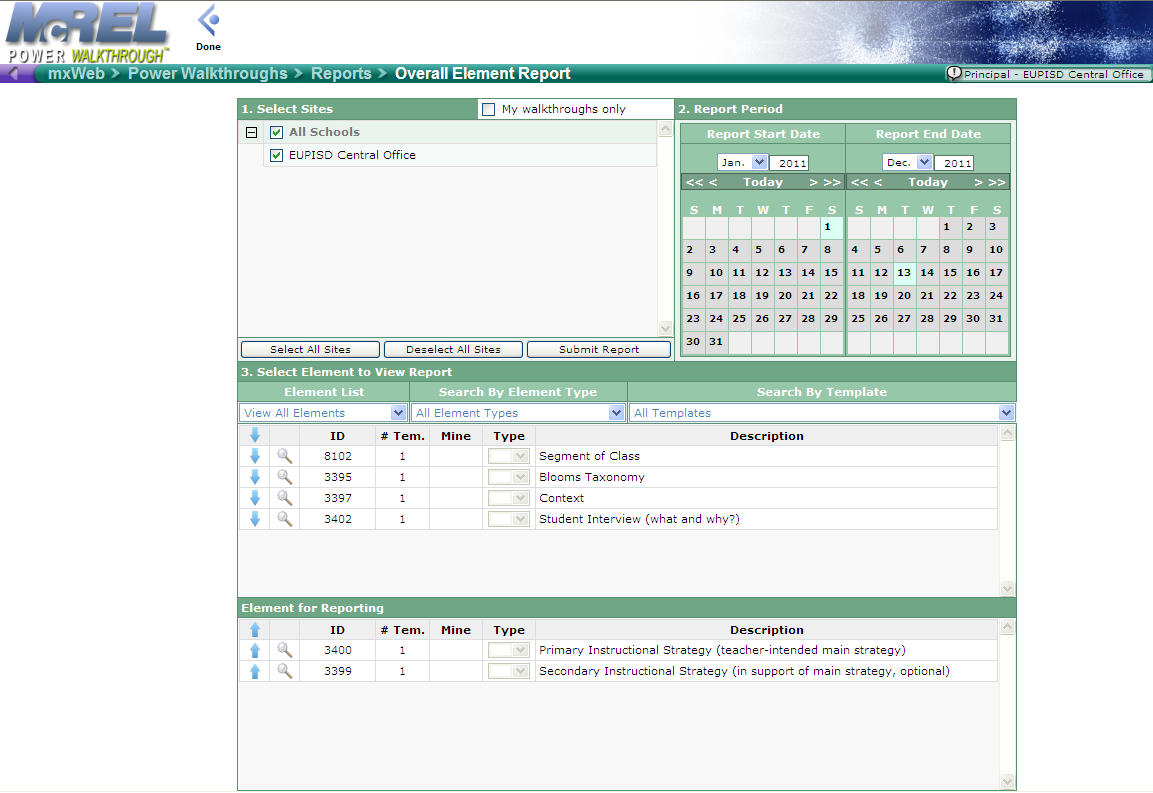 Use the snipping tool of your choice so you can copy and paste to the Teacher Evaluation form.We recommend using “Jing”http://www.techsmith.com/jingFree Version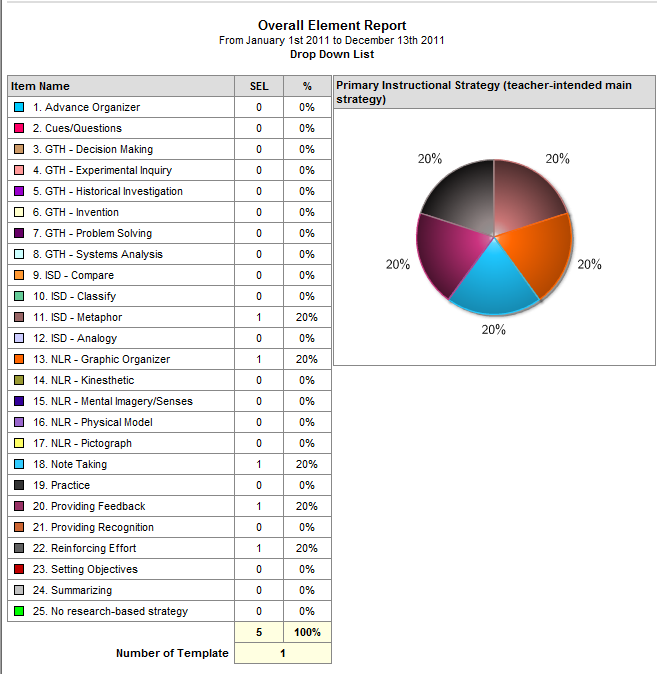 Include as many of the reports that are relevant to the evaluation.  Delete any Picture Controls (blue boxes) that are not needed on the Teacher Evaluation form.